DANS LA CLASSE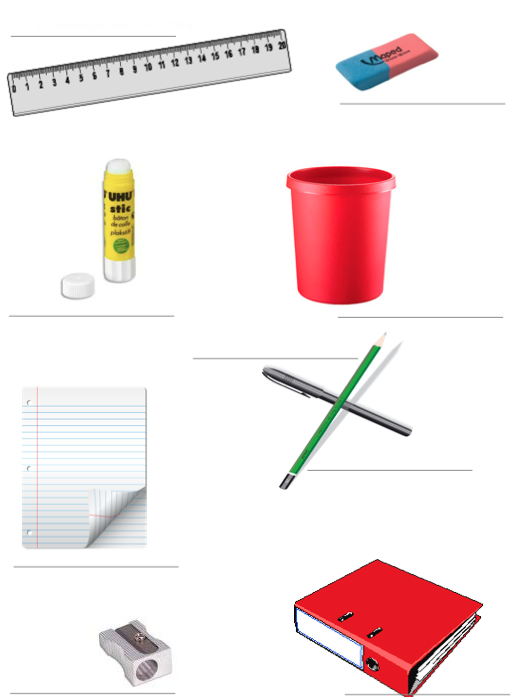 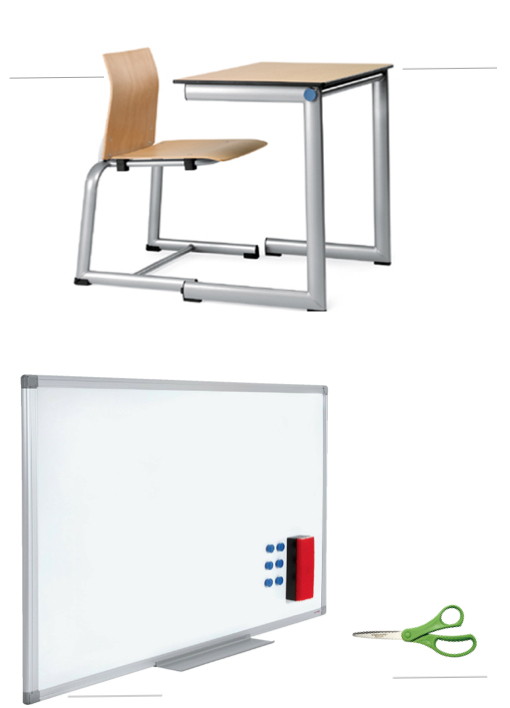 